Supplementary Table 1: Characteristics* of WIHS participants, included versus excluded*Continuous variables are presented as medians (interquartile ranges), comparisons by the Wilcoxon rank-sum test for medians or Fisher’s exact for counts†Excluded eligible participants were those who did not have carotid ultrasound within one year of the baseline neuropsychological assessment and were free of stroke, transient ischemic attack, heart failure or other heart diseaseAIDS: Acquired immunodeficiency syndrome; ART: Anti-retroviral therapy; CES-D: Center for Epidemiological Studies Depression Scale (range 0-60); WRAT-3: Wide Range Achievement Test 3 (standard average 90-109); D:A:D: Data-collection on Adverse Effects of Anti-HIV Drugs; eGFR: Estimated glomerular filtration rate; NNRTI: Non-nucleoside reverse transcriptase inhibitor; NRTI: Nucleoside reverse transcriptase inhibitor; PI: Protease inhibitorSupplementary Table 2: Association of baseline distensibility index, HIV positivity and other adjustment factors with cross sectional neuropsychological performance at baselineModels adjusted for baseline age, HIV serostatus, carotid distensibility index, race-ethnicity, income, Wide Range Achievement Test (WRAT)-3 reading score, Center for Epidemiologic Studies Depression Scale (CES-D), current smoking, current alcohol use, history of intravenous drug use, current crack/cocaine, history hepatitis C virus, body mass index, hypertension, diabetes, menopausal status, total cholesterol, HDL cholesterol, use of lipid-lowering medications, psychoactive medication use, history of coronary heart disease, and eGFR.* Over an increase in a standard deviation of distensibility (9.4 × 10−6 × Newtons−1 × meters2)Supplementary Table 3: Association of baseline Young’s elastic modulus or HIV serostatus with longitudinal change in neuropsychological performance score (SD/per 10 year increase)Models adjusted for baseline age, HIV serostatus, Young’s elastic modulus, race-ethnicity, income, Wide Range Achievement Test (WRAT)-3 reading score, Center for Epidemiologic Studies Depression Scale (CES-D), current smoking, current alcohol use, history of intravenous drug use, current crack/cocaine, history hepatitis C virus, body mass index, hypertension, diabetes, menopausal status, total cholesterol, HDL cholesterol, use of lipid-lowering medications, psychoactive medication use, history of coronary heart disease, and eGFR.* β is the Young’s elastic modulus × age interaction term, and represents the increase in rate of cognitive decline (measured as difference in Z-score per 10-year increase in age) for one standard deviation (4.6 × 105 × Newtons × meters-2) increase in Young’s elastic modulus† β is the HIV serostatus × age interaction term, and represents the increase in rate of cognitive decline (measured as difference in Z-score per 10-year increase in age) for an HIV-positive woman versus an HIV-negative womanSupplementary Table 4: Association of HIV-related factors with the longitudinal change in neuropsychological performance scores over increasing age, among HIV positive womenModels adjusted for baseline age, HIV serostatus, carotid distensibility index, race-ethnicity, income, Wide Range Achievement Test (WRAT)-3 reading score, Center for Epidemiologic Studies Depression Scale (CES-D), current smoking, current alcohol use, history of intravenous drug use, current crack/cocaine, history hepatitis C virus, body mass index, hypertension, diabetes, menopausal status, total cholesterol, HDL cholesterol, use of lipid-lowering medications, psychoactive medication use, history of coronary heart disease, and eGFR* β is the change in the Z-score of each cognitive test over a ten-year increase in ageSupplementary Figure 1: Multivariable adjusted longitudinal change in neuropsychological performance as a function of elastic modulus (tertiles)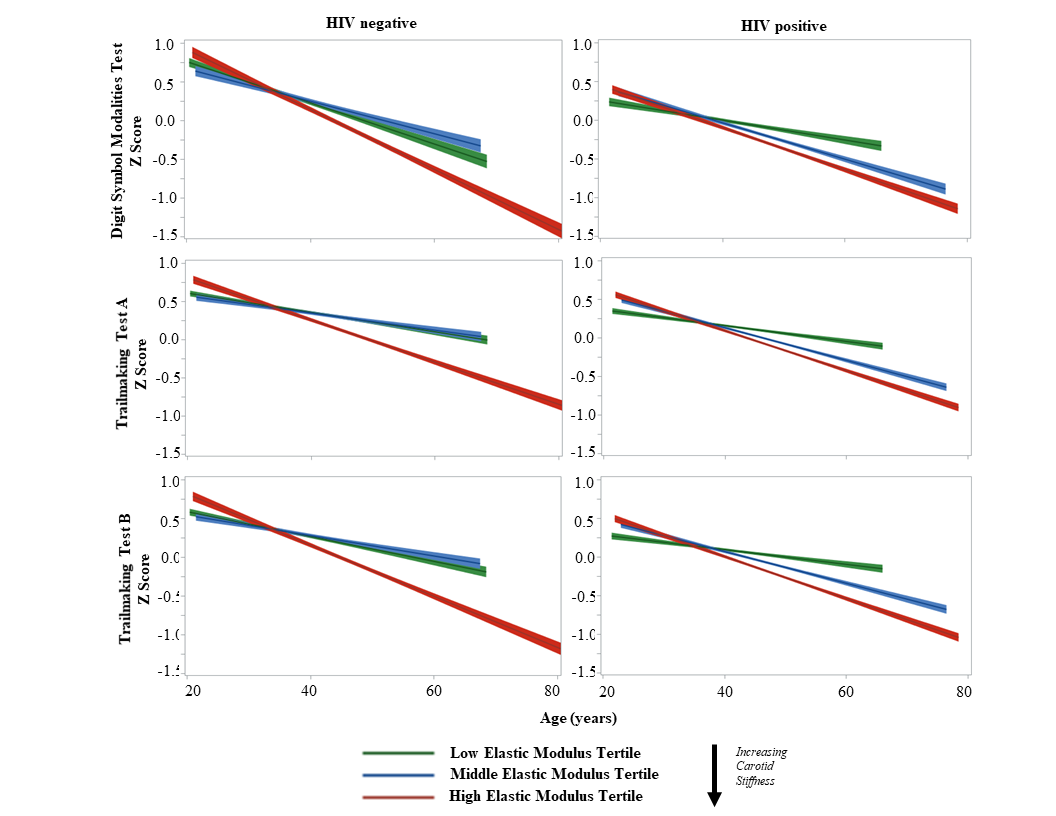 Models adjusted for baseline age, HIV serostatus, Young’s elastic modulus, race-ethnicity, income, Wide Range Achievement Test (WRAT)-3 reading score, Center for Epidemiologic Studies Depression Scale (CES-D), current smoking, current alcohol use, history of intravenous drug use, current crack/cocaine, history hepatitis C virus, body mass index, hypertension, diabetes, menopausal status, total cholesterol, HDL cholesterol, use of lipid-lowering medications, psychoactive medication use, history of coronary heart disease, and eGFR.CharacteristicIncluded Participants (N=1662)Excluded  Eligible† Participants(N=578)P ValueDistensibility index, 10−6 × Newtons−1 × meters217.8 (12.2-25.1)15.8 (13.9-19.6)0.64HIV positive, n (%)1192 (72)397 (69)0.18Demographics     Age, years41 (34-47)43 (36-50)<0.0001     Race/ethnicity, n (%)          Non-Hispanic black997 (60)278 (48)<0.0001          Hispanic470 (28)131 (23)0.009          Non-Hispanic white 159 (10)124 (21)<0.0001     WRAT-3 Reading Score93 (79-105)95 (80-106)0.04     Income <$30,000 per year, n (%)1348 (81)414 (72)<0.0001Behavior-related     Current smoker, n (%)730 (44)272 (47)0.21     History of injection drug use, n (%)391 (24)157 (27)0.08     Current crack/cocaine, n (%)139 (8)64 (11)0.06     Current alcohol use >7 drinks/week, n (%)126 (8)60 (10)0.05     History of hepatitis C virus infection, n (%)436 (22)150 (26)0.89Metabolic risk factors     Body mass index, kg/m228 (24-33)27 (23-32)0.0007     Systolic blood pressure, mm Hg116 (108-128)123 (111-133)0.002     Mean arterial pressure, mm Hg86 (79-95)92 (84-103)0.0001     Heart rate, beats per minute70 (64-78)72 (69-81)0.06     Anti-hypertensive medication, n (%)305 (18)113 (20)0.52     History of hypertension, n (%)445 (27)198 (34)0.0006     History of diabetes, n (%)232 (14)93 (16)0.24     History of coronary heart disease, n (%)16 (3)57 (9)<0.0001     Total cholesterol, mg/dL170 (147-200)176 (148-205)0.009     HDL cholesterol, mg/dL49 (39-60)47 (39-62)0.79     Lipid-lowering medication, n (%)97 (6)51 (9)0.02     eGFR, ml/min/1.73 m2101 (87-117)95 (80-111)<0.0001     Post-menopausal (self-report), n (%)349 (21)156 (27)0.003     Framingham 10-year all-CVD risk %3.2 (1.7-6.2)4.5 (2.9-6.5)0.02     D:A:D 5-year all-CVD risk %1.0 (0.5-2.0)2.6 (1.1-2.2)0.0009Neuropsychological      Trailmaking Test A Raw Score, seconds36 (29-47)36 (27-47)0.93      Trailmaking Test B Raw Score, seconds83 (62-115)78 (59-110)0.03      Symbol Digit Modalities Test Raw Score, total      Correct43 (34-50)43 (33-52)0.0002     Antipsychotic, antidepressant, sedative or     Alzheimer medication, n (%) 360 (22)156 (27)0.009     CES-D score10 (4-21)11 (4-21)<0.0001HIV-specific (among HIV-infected subset)     Baseline CD4+ T cell count, cells/mm3465 (294- 691)422 (273- 667)0.0001     Nadir CD4+ T cell count, cells/mm3275 (164-400)259 (161-381)0.02     Undetectable baseline viral load, n (%)572 (48)181 (46)0.44     History of AIDS, n (%)442 (37)171 (43)0.04     Potent ART use in past 6 months, n (%)760 (64)261 (66)0.51     Cumulative exposure of potent ART, years3.5 (1.0-6.5)3.5 (0.5-7.0)<0.0001           of PIs, years 1.5 (0.0-5.0)1.5 (0.0-5.0)<0.0001           of NNRTIs, years0.5 (0.0-3.0)0.5 (0.0-2.5)0.0004           of NRTIs, years5.0 (1.5-8.0)5.0 (1.5-9.0)0.003Baseline Symbol Digit Modalities Test Z ScoreBaseline Symbol Digit Modalities Test Z ScoreBaseline Trail Making Test A Z ScoreBaseline Trail Making Test A Z ScoreBaseline Trail Making Test B Z ScoreBaseline Trail Making Test B Z ScoreAdjustment Factorβ (95% CI)Pβ (95% CI)Pβ (95% CI)PBaseline age (per year)-0.02(-0.03 to -0.01)<0.0001-0.008(-0.02 to 0.003)0.15-0.02(-0.03 to -0.009)<0.0001HIV positive (vs negative)-0.16(-0.27 to -0.06)0.003-0.19(-0.34 to -0.03)0.02-0.09(-0.21 to -0.03)0.13Distensibility Index*0.005(0.00008 to 0.01)0.050.006(-0.002 to 0.01)0.170.07(0.01 to 0.01)0.02Hispanic ethnicity (vs non-hispanic white)-0.38(-0.56 to -0.21)<0.0001-0.39(-0.65 to -0.14)0.003-0.46(-0.66 to -0.26)<0.0001Black Race (vs non-hispanic white)-0.41(-0.58 to -0.24)<0.0001-0.37(-0.61 to -0.12)0.004-0.29(-0.48 to -0.10)0.003Income >30,000 USD (vs <30,000 USD)0.32(0.20 to 0.44)<0.00010.21(0.03 to 0.38)0.020.25(0.12 to 0.39)0.0002WRAT-3 score0.02(0.01 to 0.02)<0.00010.01(0.009 to 0.02)<0.00010.01(0.01 to 0.02)<0.0001CES-D score-0.006(-0.01 to -0.002)0.001-0.004(-0.009 to 0.002)0.23-0.01(-0.01 to -0.005)<0.0001BMI (per kg/m2)0.007(0.0005 to 0.01)0.040.003(-0.006 to 0.01)0.510.009(0.002 to 0.02)0.01Hypertension (vs no hypertension)-0.10(-0.21 to 0.02)0.11-0.08(-0.25 to 0.08)0.33-0.25(-0.37 to -0.12)0.0002Diabetes (vs no diabetes)0.02(-0.12 to 0.16)0.78-0.03(-0.23 to 0.17)0.780.07(-0.09 to 0.22)0.39Menopausal (vs not menopausal)-0.14(-0.28 to -0.007)0.04-0.43(-0.62 to -0.23)<0.0001-0.09(-0.25 to 0.06)0.23Increase in rate of decline per SD increase in Young’s elastic modulusIncrease in rate of decline per SD increase in Young’s elastic modulusIncrease in rate of decline for HIV positive women (versus HIV negative women)Increase in rate of decline for HIV positive women (versus HIV negative women)Cognitive TestΒ* (95% CI)Pβ† (95% CI)PSymbol Digit Modalities Test Z-score-0.001 (-0.002 to -0.0005)0.0005-0.004 (-0.01 to 0.002)0.20Trail Making Test A Z-score-0.001 (-0.002 to -0.0002)0.01-0.008 (-0.02 to 0.0002)0.05Trail Making Test B Z-score-0.001 (-0.002 to -0.0006)0.0002-0.006 (-0.01 to 0.0007)0.08Symbol Digit Modalities Test Z ScoreSymbol Digit Modalities Test Z ScoreTrail Making Test A Z ScoreTrail Making Test A Z ScoreTrail Making Test B Z ScoreTrail Making Test B Z ScoreInteraction TermΒ* (95% CI)PΒ* (95% CI)PΒ* (95% CI)PCD4 count <200 × Age(compared to CD4 count ≥200)<0.0001 (-0.07 to 0.07)0.99-0.11 (-0.2 to 0.005)0.06-0.02 (-0.1 to 0.07)0.70Nadir CD4 count <200 × Age(compared to CD4 count ≥200)-0.009 (-0.09 to 0.07)0.82-0.03 (-0.1 to 0.08)0.600.02 (-0.07 to 0.1)0.67Viral Suppression(compared to non-suppressed)-0.01 (-0.09 to 0.06)0.72-0.005 (-0.1 to 0.1)0.92-0.02 (-0.1 to 0.06)0.66Persistent viral suppression(compared to non-suppressed)-0.02 (-0.10 to 0.10)0.79 -0.20(-0.30 to -0.010)0.03-0.05 (-0.20 to 0.08)0.44History of AIDS(compared to without AIDS)-0.09 (-0.20 to -0.01)0.03-0.20 (-0.30 to -0.07)0.002-0.08 (-0.20 to 0.01)0.08Potent antiretrovirals(compared to not on ART)-0.06 (-0.10 to 0.02)0.17-0.02 (-0.10 to 0.08)0.71-0.002 (-0.09 to 0.08)0.96Cumulative years of NRTI-0.003 (-0.01 to 0.008)0.64-0.01 (-0.03 to 0.003)0.13-0.009 (-0.02 to 0.003)0.14Cumulative years of NNRTI-0.008 (-0.02 to 0.009)0.36-0.001 (-0.03 to 0.01)0.32-0.01 (-0.03 to 0.006)0.18Cumulative years of PI-0.01 (-0.02 to 0.003)0.12-0.02 (-0.04 to -0.05)0.009-0.01 (-0.03 to -0.001)0.03